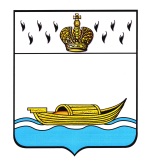 ДУМА ВЫШНЕВОЛОЦКОГО ГОРОДСКОГО ОКРУГАРЕШЕНИЕ от 20.10.2021                                      № 316Об утверждении Перечня имущества, предлагаемогок безвозмездной передаче из государственной собственности Тверской области в собственность муниципального образования Вышневолоцкий городской округ Тверской области В соответствии с пунктом 11 статьи 154 Федерального закона от 22.08.2004 № 122 – ФЗ «О внесении изменений в законодательные акты Российской Федерации и признании утратившими силу некоторых законодательных актов Российской Федерации в связи с принятием федеральных законов «О внесении изменений и дополнений в Федеральный закон «Об общих принципах организации законодательных (представительных) и исполнительных органов государственной власти субъектов Российской Федерации» и «Об общих принципах организации местного самоуправления в Российской Федерации», руководствуясь постановлением Правительства Российской Федерации от 13.06.2006 № 374 «О перечнях документов, необходимых для принятия решения о передаче имущества из федеральной собственности в собственность субъекта Российской Федерации или муниципальную собственность, из собственности субъекта Российской Федерации в федеральную собственность или муниципальную собственность, из муниципальной собственности в федеральную собственность или собственность субъекта Российской Федерации», региональной программой «Адресная программа Тверской области по переселению граждан из аварийного жилищного фонда на 2019-2025 годы», утвержденной постановлением Правительства Тверской области от 10.04.2019 № 108-пп, Положением о порядке управления и распоряжения имуществом, находящимся в собственности муниципального образования Вышневолоцкий городской округ Тверской области, утвержденным решением Думы Вышневолоцкого городского округа от 26.02.2020 № 156 Дума Вышневолоцкого городского округа решила:1. Утвердить Перечень имущества, предлагаемого к безвозмездной передаче из государственной собственности Тверской области в собственность муниципального образования Вышневолоцкий городской округ Тверской области (прилагается).2. Направить настоящее решение в адрес Министерства имущественных и земельных отношений Тверской области.3. Опубликовать настоящее решение в газете «Вышневолоцкая правда» и разместить на официальном сайте муниципального образования Вышневолоцкий городской округ Тверской области в информационно-телекоммуникационной сети «Интернет».4. Настоящее решение вступает в силу со дня его принятия.И.о. Главы Вышневолоцкого городского округа                                                              Н.В. ШараповаПредседатель ДумыВышневолоцкого городского округа                                                                    Н.Н. АдровПеречень имущества, предлагаемогок безвозмездной передаче из государственной собственности Тверской областив собственность муниципального образования Вышневолоцкий городской округ Тверской областиИ.о. Главы Вышневолоцкого городского округа                                                                Н.В. ШараповаПредседатель Думы Вышневолоцкого городского округа                                                                      Н.Н. АдровПриложение к решению Думы Вышневолоцкого городского округа от 20.10.2022 №316№ п/пПолное наименование организацииАдрес места нахождения организации ИНН организации Наимено-вание имуществаАдрес местонахождения имуществаИндивидуализирующие  характеристики имущества1Министерство имущественных и земельных отношений Тверской областиг. Тверь, площадь Святого Благоверного Князя Михаила Тверского, д.2;ИНН 6905003320КвартираТверская область, г. Вышний Волочек, ул. Воровского, д.85, кв.35кадастровый номер 69:39:0140318:327площадь 47,5кв.м.2Министерство имущественных и земельных отношений Тверской областиг. Тверь, площадь Святого Благоверного Князя Михаила Тверского, д.2;ИНН 6905003320КвартираТверская область, г. Вышний Волочек, ул. Правды, д.19-25, кв.53кадастровый номер69:39:0140229:179площадь 40,3кв.м.3Министерство имущественных и земельных отношений Тверской областиг. Тверь, площадь Святого Благоверного Князя Михаила Тверского, д.2;ИНН 6905003320КвартираТверская область, г. Вышний Волочек, ул. Ямская, д.275, кв.65кадастровый номер 69:39:0080102:419площадь 57,6кв.м.4Министерство имущественных и земельных отношений Тверской областиг. Тверь, площадь Святого Благоверного Князя Михаила Тверского, д.2;ИНН 6905003320КвартираТверская область, г. Вышний Волочек, ул. Мира, д.68, кв.31кадастровый номер69:39:0080301:1417;площадь 48 кв.м.5Министерство имущественных и земельных отношений Тверской областиг. Тверь, площадь Святого Благоверного Князя Михаила Тверского, д.2;ИНН 6905003320КвартираТверская область, г. Вышний Волочек, ул. Мира, д.74, кв.57кадастровый номер 69:39:0080301:177площадь30,00кв.м.6Министерство имущественных и земельных отношений Тверской областиг. Тверь, площадь Святого Благоверного Князя Михаила Тверского, д.2;ИНН 6905003320КвартираТверская область, г. Вышний Волочек, ул. 9 Января, д.29/37, кв.56кадастровый номер 69:39:0120123:698площадь 29,9кв.м.7Министерство имущественных и земельных отношений Тверской областиг. Тверь, площадь Святого Благоверного Князя Михаила Тверского, д.2;ИНН 6905003320КвартираТверская область, г. Вышний Волочек, ул. 9 Января, д.59/43, кв.12кадастровый номер69:39:0120125:235площадь 61,1кв.м.8Министерство имущественных и земельных отношений Тверской областиг. Тверь, площадь Святого Благоверного Князя Михаила Тверского, д.2;ИНН 6905003320КвартираТверская область, г. Вышний Волочек, ул. Ямская, д.94а, кв.36кадастровый номер69:39:0080301:541площадь 28,9кв.м.9Министерство имущественных и земельных отношений Тверской областиг. Тверь, площадь Святого Благоверного Князя Михаила Тверского, д.2;ИНН 6905003320КвартираТверская область, г. Вышний Волочек, пер. Детский, д.26, кв.56кадастровый номер 69:39:0140318:570площадь 44,7кв.м.10Министерство имущественных и земельных отношений Тверской областиг. Тверь, площадь Святого Благоверного Князя Михаила Тверского, д.2;ИНН 6905003320КвартираТверская область, г. Вышний Волочек, ул.  Вагжанова, д.28/51, кв.27кадастровый номер69:39:0120123:624 площадь 68,7кв.м.11Министерство имущественных и земельных отношений Тверской областиг. Тверь, площадь Святого Благоверного Князя Михаила Тверского, д.2;ИНН 6905003320КвартираТверская область, г. Вышний Волочек, ул.  Мира, д.68а, кв.37кадастровый номер69:39:0080301:1163;площадь 31,5кв.м.12Министерство имущественных и земельных отношений Тверской областиг. Тверь, площадь Святого Благоверного Князя Михаила Тверского, д.2;ИНН 6905003320КвартираТверская область, г. Вышний Волочек, ул.  Ямская, д.108а, кв.47кадастровый номер69:39:0080301:1456;площадь 46,5кв.м.13Министерство имущественных и земельных отношений Тверской областиг. Тверь, площадь Святого Благоверного Князя Михаила Тверского, д.2;ИНН 6905003320КвартираТверская область, г. Вышний Волочек, ул.  Ямская, д.108а, кв.33кадастровый номер 69:39:0080301:1414;площадь 46,4кв.м.14Министерство имущественных и земельных отношений Тверской областиг. Тверь, площадь Святого Благоверного Князя Михаила Тверского, д.2;ИНН 6905003320КвартираТверская область, г. Вышний Волочек, ул.  9 Января, д.59/43, кв.19Кадастровый номер69:39:0120125:64;Площадь квартиры 44,1кв.м.